B.1.5 Clasificación programática armonizada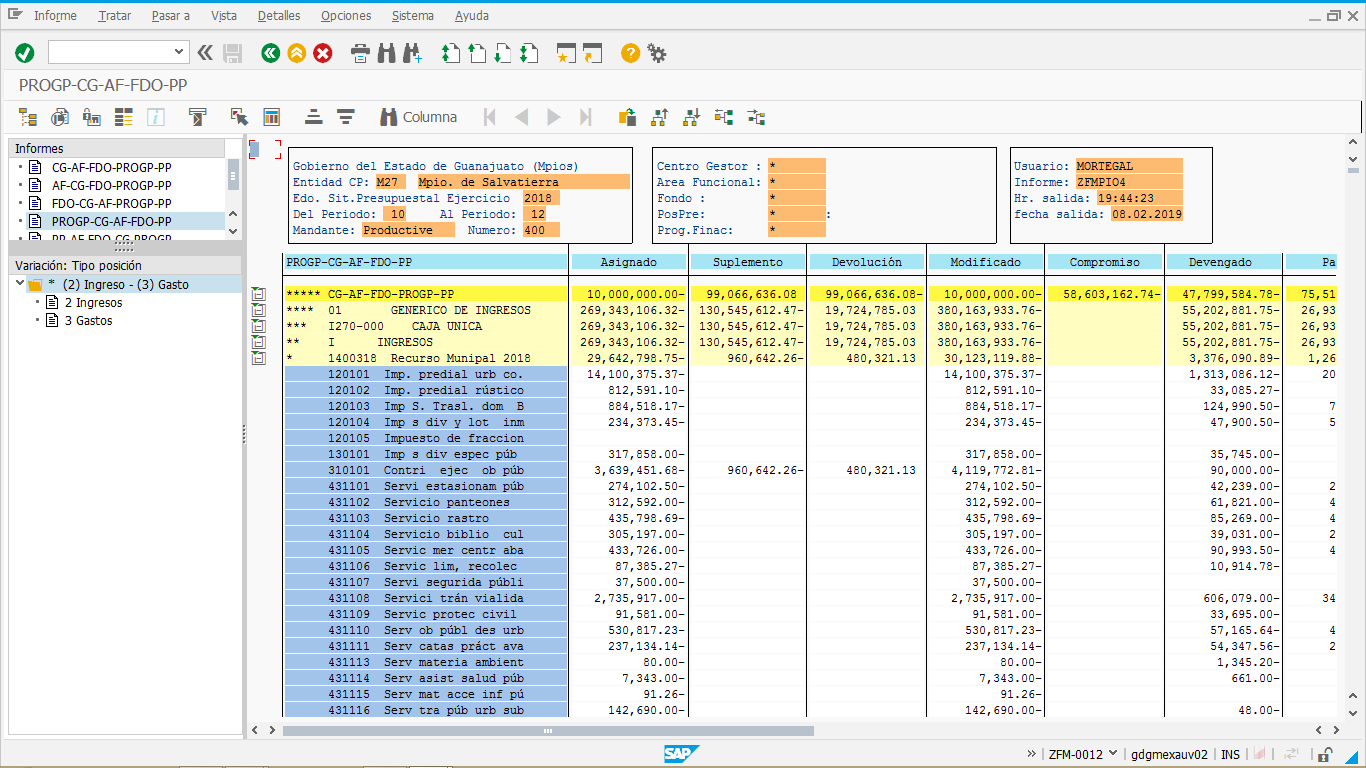 